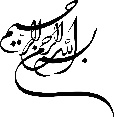 فرم تمدید قرارداد طرح پژوهشیپژوهشكده ژنتیک و زیست‌فناوری کشاورزی طبرستان معاون محترم پژوهشی پژوهشکده ژنتیک و زیست‌فناوری کشاورزی طبرستانبا سلام      احتراماً به استحضار می‌رساند قرارداد طرح پژوهشی اینجانب ............................................. با شماره ..................................... و عنوان ....................................................................................................................................................................................................................            در تاريخ ............................... به اتمام مي‌رسد. خواهشمند است جهت تمدید قرارداد به مدت .......... ماه مساعدت فرمائید. لازم به ذکر است، گزارش پیشرفت طرح به پیوست تقدیم میشود.  امضاي مجری طرحتاريخ